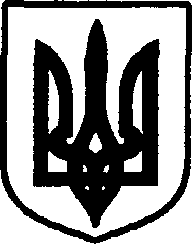 УКРАЇНАДунаєвецька міська радаР О З П О Р Я Д Ж Е Н Н Я03 жовтня 2018 року                                                                                                 № 358/2018-рПро скликання сорок другої (позачергової) сесії Дунаєвецької міської ради VІІ скликанняВідповідно до частини 4 статті 46 та пункту 8 частини 3 статті 42 Закону України «Про місцеве самоврядування в Україні», статті 28 регламенту Дунаєвецької міської ради:1. Скликати сорок другу (позачергову) сесію Дунаєвецької міської ради 05 жовтня 2018 року.2. Провести спільне засідання постійних комісій міської ради 05 жовтня 2018 року о 08.00 годині 00 хвилин в залі засідань Дунаєвецької міської ради (м. Дунаївці, вул. Шевченка, 50).3. Провести пленарне засідання сорок другої (позачергової) сесії міської ради 05 жовтня 2018 року о 08 годині 30 хвилин в залі засідань Дунаєвецької міської ради (м. Дунаївці, вул. Шевченка, 50).4. Відділу з питань сприяння діяльності депутатів міської ради довести до відома депутатів перелік питань, що плануються для розгляду ради (додається) та час проведення спільного засідання постійних комісій.5. Запросити на пленарне засідання міської ради депутатів міської ради.6. Відділу з питань сприяння діяльності депутатів міської ради оприлюднити повідомлення про скликання позачергової сесії міської ради на сайті Дунаєвецької міської ради та забезпечити контроль за виконанням розпорядження.Секретар міської ради	М.ОстровськийДодаток до розпорядженнявід 03.10.2018 р. № 358/2018-рПерелік питань,що плануються для розгляду радиСекретар міської ради	М.ОстровськийПро затвердження Програми фінансової підтримки Комунального некомерційного підприємства «Дунаєвецький центр первинної медико-санітарної допомоги» Дунаєвецької міської ради на 2018-2019 рокиПро внесення змін до міського бюджету на 2018 рікПро вилучення майна з господарського віданняПро продаж земельної ділянки Каспровій Тетяні МиколаївніПро поновлення договору оренди землі